             St. Canice Primary School and Nursery Unit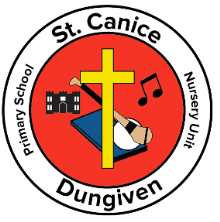              11 Curragh Road             Dungiven             BT47 4SEPrincipal: Mr Ciarán Loane                                                                     18 May 2020To assist with your child’s continued Home Learning, teachers have prepared work until the end of the school term. We recognise that some families have technology difficulties such as poor Internet connections or limited ICT devices. To overcome these technology issues, paper booklets have been made. These booklets are identical to the work that will be provided by the teachers on the Seesaw App during the upcoming weeks. These booklets are for pupils from Year1 to Year 7 and contain photocopied worksheets.IF YOUR CHILD USES THE SEESAW APP, YOU DO NOT REQUIRE A PAPER BOOKLET.  THOSE CLASSES WHO HAVE BEEN USING SEESAW APP WILL CONTINUE TO USE THIS APP. Due to technology issues, Year 2 pupils will continue to use paper booklets. They will not use Seesaw until September. The booklets will be available for collection onFriday 22nd May between 9:00 a.m. and 12 noon.The booklets will be placed in the school hall. Each class has a specific table.One person from each family should collect the folder. Children should not be brought to the school. We ask that adults follow the social distancing advice when collecting the booklets.Use should be made of the hand sanitisers located at both the front door and hall exit door.We take this opportunity to remind everyone that social distancing is now the most sensible and responsible way to slow the spread of the Coronavirus. Even though your child or you may not be showing any signs/ symptoms, you may still be carrying the virus and risk infecting others including those more vulnerable than you. If you have any concerns, please access the most up to date advice on the Public Health Agencies Website https://www.publichealth.hscni.net Many questions remain unanswered regarding the outworking of the re-opening of schools.As information continues to develop, we will keep you informed using the school texting service, school website and the Parent’s Association Facebook page.Stay at Home and Stay Safe.Yours sincerely,Ciarán Loane		Telephone: 02877741457                                           Fax: 02877742837Email: info@stcanices.dungiven.ni.sch.uk                         www.stcanicepsdungiven.com